Порядок и основания перевода, отчисления и восстановления воспитанников Муниципального автономного дошкольного образовательного учреждения «Детский сад общеразвивающего вида № 18 с приоритетным осуществлением деятельности по социально-личностному направлению развития воспитанников»1.Общие положения1.1.  Настоящий  Порядок разработан в соответствии с Федеральным законом Российской Федерации от 29 декабря 2012 г. N 273-ФЗ «Об образовании в Российской Федерации», Приказом Министерства образования и науки России от 30.08.2013г. №1014 «Об утверждении Порядка организации и осуществления образовательной деятельности по основным общеобразовательным программам – образовательным программам дошкольного образования», Положением по комплектованию муниципальных дошкольных образовательных учреждений городского округа Красноуфимск, Уставом Муниципального автономного дошкольного образовательного учреждения «Детский сад общеразвивающего вида № 18 с приоритетным осуществлением деятельности по социально-личностному направлению развития воспитанников» (далее МАДОУ Детский сад 18).1.2. Данный документ регулирует порядок и основания перевода, отчисления и восстановления воспитанников МАДОУ Детский сад 18.  2. Порядок и основания для перевода воспитанников2.1. Перевод воспитанника в другое образовательное учреждение может быть:- по заявлению родителей (законных представителей) воспитанника, в том числе в случае перевода воспитанника для продолжения освоения программы в другую организацию, осуществляющую образовательную деятельность;- по обстоятельствам, не зависящим от воли родителей (законных представителей) воспитанника и МАДОУ Детский сад 18, в том числе в случаях ликвидации организации, осуществляющей образовательную деятельность, аннулирования лицензии на осуществление образовательной деятельности.2.2. Основанием для перевода является распорядительный акт (приказ) заведующего МАДОУ Детский сад 18 о переводе воспитанника.3.Порядок отчисления 3.1. Основанием для отчисления воспитанника является распорядительный акт (приказ) заведующего МАДОУ Детский сад 18 об отчислении. Права и обязанности участников образовательныхотношений, предусмотренные законодательством об образовании и локальными нормативными актами МАДОУ Детский сад 18, прекращаются с даты отчисления воспитанника.3.2. Отчисление воспитанника из дошкольных групп может производиться в следующих случаях:- в связи с достижением воспитанника возраста для поступления в первый класс общеобразовательной организации (завершения периода дошкольного детства);- по заявлению родителей (законных представителей) в случае перевода воспитанника для продолжения освоения программы в другую организацию, осуществляющую образовательную деятельность;- по обстоятельствам, не зависящим от воли родителей (законных представителей) воспитанника и МАДОУ Детский сад 18, в том числе в случаях ликвидации организации, осуществляющей образовательную деятельность, аннулирования лицензии на осуществление образовательной деятельности.4. Порядок восстановления  4.1. Воспитанник, отчисленный из МАДОУ Детский сад 18 по инициативе родителей (законных представителей) до завершения освоения образовательной программы, имеет право на восстановление, по заявлению родителей (законных представителей) при наличии в учреждении свободных мест.4.2. Основанием для восстановления воспитанника является распорядительный акт (приказ) заведующего МАДОУ Детский сад 18 о восстановлении.4.3. Права и обязанности участников образовательных отношений, предусмотренные, законодательством об образовании и локальными актами МАДОУ Детский сад 18 возникают с даты восстановлении воспитанника в МАДОУ Детский сад 18.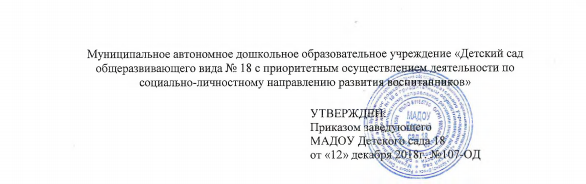 